44.02.02.ПРЕПОДАВАНИЕ В НАЧАЛЬНЫХ КЛАССАХКВАЛИФИКАЦИЯ-УЧИТЕЛЬ НАЧАЛЬНЫХ КЛАССОВОПИСАНИЕ СПЕЦИАЛЬНОСТИУчитель начальных классов — педагог, который дает детям 7−10 лет базовые знания. Это человек, который разбирается в азах каждого школьного предмета. Он знает, как привлечь внимание детей, как интересно преподнести тему, как увлечь обучением. Учитель начальных классов сочетает в себе функции преподавателя, воспитателя и психолога. Учитель — это очень трудоемкая профессия. Ее выбирают те, кто хорошо ладит с детьми и готов посвятить свою жизнь их воспитанию. Недаром говорят, что учитель начальных классов — это не профессия, а образ жизни.ВИДЫ ПРОФЕССИОНАЛЬНОЙ ДЕЯТЕЛЬНОСТИпреподавание по программам начального общего образования;организация внеурочной деятельности и общения младших школьников;классное руководство;методическое обеспечение образовательного процесса;информационно-коммуникационное обеспечение образовательного процесса;организация кружковой работы младших школьников.ПЛЮСЫ ПРОФЕССИИвклад в воспитание будущего поколения;проведение урока — это творчество;длинный летний отпуск;авторитет: в начальной школе учителю безоговорочно верят;дети заряжают позитивом;благодарность и уважение родителей.ЛИЧНЫЕ КАЧЕСТВА И СПОСОБНОСТИ НЕОБХОДИМЫЕ В ПРОФЕССИИсклонность к работе с детьми;знание своего предмета, умение заинтересовать своим замыслом, повести за собой;высокая степень личной ответственности;самоконтроль и уравновешенность;терпимость, безоценочное отношение к людям;интерес и уважение к другому человеку;стремление к самопознанию, саморазвитию;оригинальность, находчивость, разносторонность;тактичность;целеустремлённость;артистизм;требовательность к себе и другим;наблюдательность (способность увидеть тенденции в развитии ребёнка, в формировании его умений, навыков, зарождении потребностей и интересов);организаторские качества;внешний вид: умение хорошо одеться, приятный голос, общая привлекательность.ПРАКТИКАБазами практики являются общеобразовательные учреждения г. Астрахани и Астраханской области.ПЕРСПЕКТИВЫ КАРЬЕРНОГО РОСТАСреднее профессиональное образование по специальности «Преподавание в начальных классах» даёт право работать в качестве учителя начальных классов. При наличии высшего образования можно рассчитывать на должности заведующего учебной частью, директора школы, а также сотрудника отдела образования, преподавателя ссуза или вуза.ОСОБЕННОСТИ ОБУЧЕНИЯ В ГАПОУ АО «АСПК»В колледже функционирует мастерская по компетенции Преподавание в младших классах, которая оснащена современным оборудованием, которое позволит обеспечить на высоком уровне подготовку будущих учителей начальных классов в соответствии с современными стандартами и передовыми технологиями. В распоряжении обучающихся и преподавателей имеется интерактивная панель нового поколения, лабораторный комплекс (цифровая мини-лаборатория), цифровые микроскопы, планшеты, необходимые для моделирования современных, увлекательных, эффективных, интерактивных уроков в младших классах. Современное оборудование позволяет проводить практические занятия в рамках профессиональных модулей; организовывать образовательную деятельность в реальных производственных условий, осуществлять подготовку и проведение демонстрационного экзамена, региональных чемпионатов, олимпиад профессионального мастерства; ДОПОЛНИТЕЛЬНОЕ ОБРАЗОВАНИЕ В ГАПОУ АО «АСПК»основная программа профессионального обучения - программа профессиональной подготовки по профессиям рабочих, должностям служащих «Вожатый детских оздоровительных учреждений»;дополнительная общеобразовательная общеразвивающая программа «Школа вожатых»;дополнительная общеобразовательная общеразвивающая программа «Мастерство публичного выступления»;дополнительная общеобразовательная общеразвивающая программа «Занимательная математика»;дополнительная профессиональная программа - программа повышения квалификации «Робототехника и LEGO-конструирование».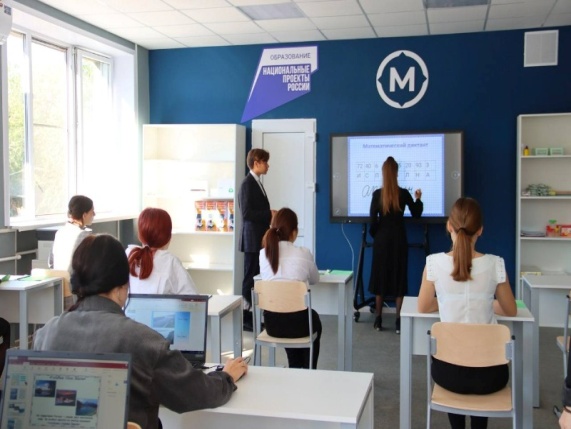 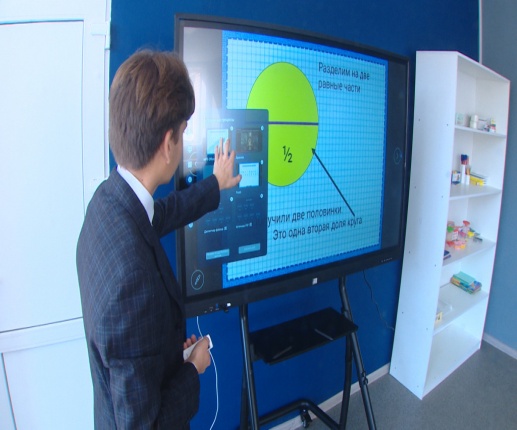 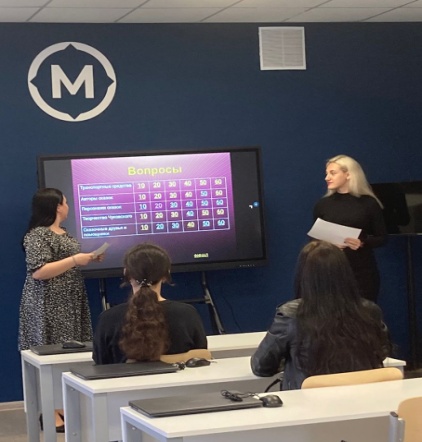 ВСТУПИТЕЛЬНЫЕ ИСПЫТАНИЯВступительные испытания отсутствуют.Зачисление проводится по конкурсу аттестатов. ЕГЭ не требуется.Уровень образования, необходимый для приема на обучениеСрок освоения программыОЧНАЯ ФОРМА ПОЛУЧЕНИЯ ОБРАЗОВАНИЯОЧНАЯ ФОРМА ПОЛУЧЕНИЯ ОБРАЗОВАНИЯна базе основного общего образования3 года 10 месяцевОЧНАЯ ФОРМА ПОЛУЧЕНИЯ ОБРАЗОВАНИЯОЧНАЯ ФОРМА ПОЛУЧЕНИЯ ОБРАЗОВАНИЯна базе среднего общего образования2 года 10 месяцевЗАОЧНАЯ ФОРМА ПОЛУЧЕНИЯ ОБРАЗОВАНИЯЗАОЧНАЯ ФОРМА ПОЛУЧЕНИЯ ОБРАЗОВАНИЯна базе среднего общего образования3 года 10 месяцев